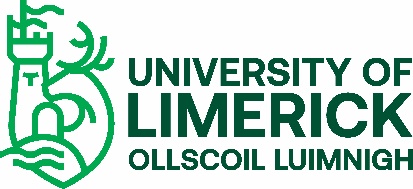 New Employee ChecklistThis checklist is for use jointly by a manager and new member of staff.  It is the manager’s responsibility to ensure that this is completed in a timely way.  Prior to ArrivalPrior to ArrivalManager should:  Announce appointment to colleaguesEnsure all equipment and access is available as outlined in Induction Coordinator GuidelinesEnsure a schedule is in place for week one.New colleague should:Return signed contractRead information on website for new staffOn ArrivalOn Arrival Payment and VisasStaff from within EU: Complete process.Staff from outside EU:  Complete process. ID Card and Parking PermitObtain ID Card from HRObtain parking permit if required from Buildings & Estates.  Obtain access to buildings, library borrowings etc.Introductions.  Has your new colleague met the following people:ManagerInduction colleagueHead of Department/School/DirectorLocal administrator (if applicable)Immediate colleaguesMentor (if relevant)Orientation.  Is your new colleague aware of:Main work area and equipmentWhere refreshments/food are available on campus Where useful facilities are (bank, sports arena, toilet) Mail collection pointCar parking areas and arrangements General campus layout Fire exits and assembly points5.  Financial Information.  Does your new colleague know:When payday isWho to contact about salary issuesOverview of the pension schemeHow to access Core self service6.  IT and Other Equipment.  Can your new colleague do the following?Log onto my PC/laptop and emailHave access to a desk phoneHave access to a printerShared drives and directory structuresSign up to email distribution listsAccess all relevant applicationsAccess email/info remotely Use local intranet (if applicable)Access the New Staff Webpages7. Operations in my area.  Has your new colleague a clear understanding of:The University’s strategic planDepartment/Division purpose/ objectives/ planThe structure for the areaDepartmental calendar of eventsMeetings I need to/can/should attendFinancial procedures and regulations, e.g. purchasing items, expenses policyExpectations in regard to starting and finishing times; expected working hours and how breaks workHow to arrange annual leaveConfidentiality (needs to be covered by the manager)An overview of all HR Services (if relevant)The quality system (if relevant) including lessons learned.8.  The Role:  Has your new colleague:Discussed the expectations of the role with manager?Discussed the probationary period and confirmation process.Scheduled probation reviews in line with policy. Completed a PDR meeting.Enrolled in relevant training coursesAwareness of the competencies associated with the role.9.  Health and Safety:  Has your new colleague:Been made aware of all Health and Safety matters relating to the role.10.  Policies and Procedures and Mandatory Training:  Is your new colleague:Aware of the policies and procedures they need to read and mandatory training for completion prior to six month probationary review as outlined in the Six Month Checklist.  